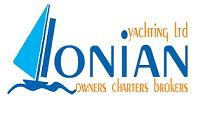 Θ/Γ______ 	ΣΗΜΑΙΑ___ 	ΝΗΟΛ.___ 	ΑΡ.ΝΗΟΛ.__	ΚΟΧ__	YACHT	FLAG		REG.No	GRT	ΚΑΤΑ ΤΟΝ ΑΠΟΠΛΟΥ ΑΠΟ______	___	ΠΡΟΣ.___		ΚΚΧ__	AT THE EMBARKATION FROM		TO		NRT	ΠΕΡΙΟΔΟΣ ΝΑΥΛΩΣΕΩΣ_________________________________                   ΤΥΠΟΣ ΣΚΑΦΟΥΣ	 	ΜΕΤΡΑ__	CHARTER PERIOD		BOAT TYPE	 	METERS	ΠΛΗΡΩΜΑ – CREWΕΠΙΒΑΤΕΣ – PASSENGERS1. ΚΥΒΕΡΝΗΤΗΣSKIPPERΟΝΟΜΑΤΕΠΩΝΥΜΟ FULL NAMEΑΡ.ΔΙΑΒΑΤΗΡΙΟΥPASSPORT No1. ΚΥΒΕΡΝΗΤΗΣSKIPPERMale/ FemaleDate of birthΕΘΝΙΚΟΤΗΤΑNATIONALITYSkipper’s mobile phone:Arrival/Departure details (flight No & landing time):Ο ΠΛΟΙΑΡΧΟΣΓΙΑ ΤΟΝ ΑΠΟΠΛΟΥ ΠΡΟΣ: ……ΜΕ ΠΛΗΡΩΜΑ:  __ΚΑΙ ΕΠΙΒΑΤΕΣ: __ Αριθμος  Αποπλου………………………ΘΕΩΡΗΘΗΚΕ ____/____/2018THE MASTERΗ ΛΙΜΕΝΙΚΗ ΑΡΧΗ / PORT AUTHORITY